АДМИНИСТРАЦИЯСамойловского муниципального района Саратовской областиПОСТАНОВЛЕНИЕ- проектО выявлении правообладателя ранее учтенного объекта недвижимостиВ соответствии со статьей 69.1 Федерального закона от 13 июля 2015 года № 218-ФЗ «О государственной регистрации недвижимости», Уставом Самойловского муниципального района Саратовской областиПОСТАНОВЛЯЮ:1. Принять решение о выявлении правообладателя жилого помещения общей площадью 69,0 кв. м. с кадастровым номером 64:31:240209:172, расположенного по адресу: Саратовская область, Самойловский р-н, с Новоалександровка, ул Рабочая, д 14, кв 1, в качестве его правообладателя, владеющего данным объектом недвижимости на праве собственности, выявлена Кузнецова Валентина Емельяновна, 11.02.1942 г.р., паспорт гражданина Российской Федерации серия 6301 703084, Самойловским РОВД Саратовской области 16.01.2002г., СНИЛС 09305209447 проживающая по адресу Саратовская область, Самойловский р-н, с Новоалександровка, ул Рабочая, д 14, кв 1.2. Право собственности Кузнецовой Валентины Емельяновны на указанный в пункте 1 настоящего постановления объект недвижимости подтверждается «Справкой о наличии у гражданина права на жилую квартиру выданной администрацией Краснознаменского муниципального образования» от 13.01.2023г. № 17. 3. Отделу по земельным и имущественным отношениям администрации Самойловского муниципального района Саратовской области осуществить действия по внесению необходимых изменений в сведения Единого государственного реестра недвижимости в сроки, регламентированные законодательством.4. Контроль за исполнением настоящего постановления возложить на начальника отдела по земельным и имущественным отношениям.Глава Самойловского муниципального района Саратовской области                                                                    М.А. МельниковСОГЛАСОВАНО:     .         .2023. № Первый заместитель главы администрации  Самойловского муниципального района                                                                                            В.В. МаховаНачальник отдела по земельным и имущественным Отношениям администрации Самойловского МР                                                                         И.В.СуровцеваЮрист                                                                                                                                                Н.А. КрюченкоИсп: О.С.Скорикова 8(84548) 2-13-54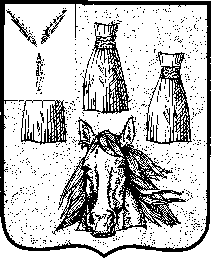 